ПЕРЕДАЧА РЕБЁНКУ ОТВЕТСТВЕННОСТИ ЗА СВОИ ДЕЛА 
(Ю.Б. Гиппенрейтер)
Очень важно постепенно, но неуклонно снимать с себя заботу и ответственность за личные дела ребенка и передавать их ему. Пусть вас не пугают слова «снимайте с себя заботу». Речь идет о снятии мелочной заботы, затянувшейся опеки, которая просто мешает вашим сыну или дочери взрослеть. 
Передача им ответственности за свои дела, поступки, а затем и будущую жизнь – самая большая забота, которую вы можете проявить по отношению к ним. Это забота мудрая. Она делает ребенка более сильным и уверенным в себе, а ваши отношения – более спокойными и радостными. 
Хочу в связи с этим поделиться одним воспоминанием из собственной жизни. Это было давно. Я только что окончила вуз, и у меня родился первый ребенок. Время было трудное, работа – малооплачиваемая. Родители получали, конечно, больше, ведь они проработали всю жизнь. 
Однажды в разговоре со мной отец сказал: «Я готов тебе помогать материально в экстренных случаях, но не хочу делать это постоянно: этим я принесу тебе только вред». Эти его слова я запомнила на всю жизнь, а также то чувство, которое у меня тогда возникло. Его можно было бы описать так: «Да, это справедливо. Спасибо за такую особую заботу обо мне. Я постараюсь выжить и, думаю, справлюсь». 
Теперь, оглядываясь назад, я понимаю, что отец сказал мне и нечто большее: «Ты достаточно крепко стоишь на ногах, теперь иди сама, я тебе больше не нужен». Эта его вера, выраженная совсем другими словами, очень помогала мне потом во многих трудных жизненных обстоятельствах. 
Процесс передачи ответственности ребенку за его дела очень непрост. Его надо начинать с мелочей. Но даже по поводу этих мелочей родители очень тревожатся. Это и понятно: ведь приходится рисковать временным благополучием своего ребенка. Возражения бывают примерно такие: «Как же мне его не будить? Ведь он обязательно проспит, и тогда будут большие неприятности в школе?» Или: «Если не буду заставлять ее делать уроки, она нахватает двоек!». 
Как это ни парадоксально звучит, но ваш ребенок нуждается в отрицательном опыте, конечно, если тот не угрожает его жизни или здоровью. Данную истину можно записать как ПРАВИЛО: Позволяйте вашему ребенку встречаться с отрицательными последствиями своих действий (или своего бездействия). Только тогда он будет взрослеть и становиться «сознательным». 
Это правило говорит о том же, что и известная пословица «на ошибках учатся». Нам приходится набираться мужества и сознательно давать детям делать ошибки, чтобы они научились быть самостоятельными.
Определить зону ответственности ребенка поможет ТАБЛИЦА «САМ – ВМЕСТЕ». Возьмите лист бумаги, разделите его вертикальной линией пополам. Над левой частью напишите: «Сам», над правой – «Вместе». Перечислите в них те дела, которые ваш ребенок решает и делает сам, и те, в которых вы обычно участвуете. (Хорошо, если вы заполните таблицу вместе и по взаимному согласию). 
Затем посмотрите, что из колонки «Вместе» можно сейчас или в ближайшем будущем передвинуть в колонку «Сам». Помните, каждое такое перемещение – важный шаг к взрослению вашего ребенка. Обязательно отметьте этот его успех. 
По материалам  книги Ю.Б. Гиппенрейтер «Общаться с ребенком. Как?»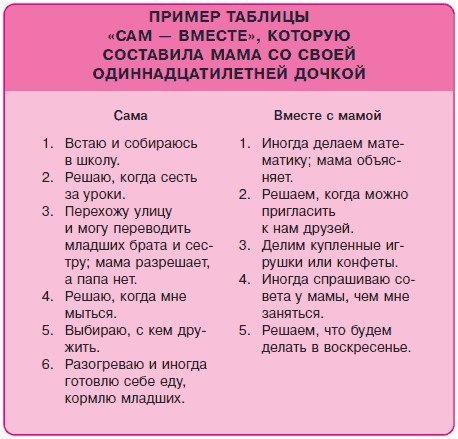 